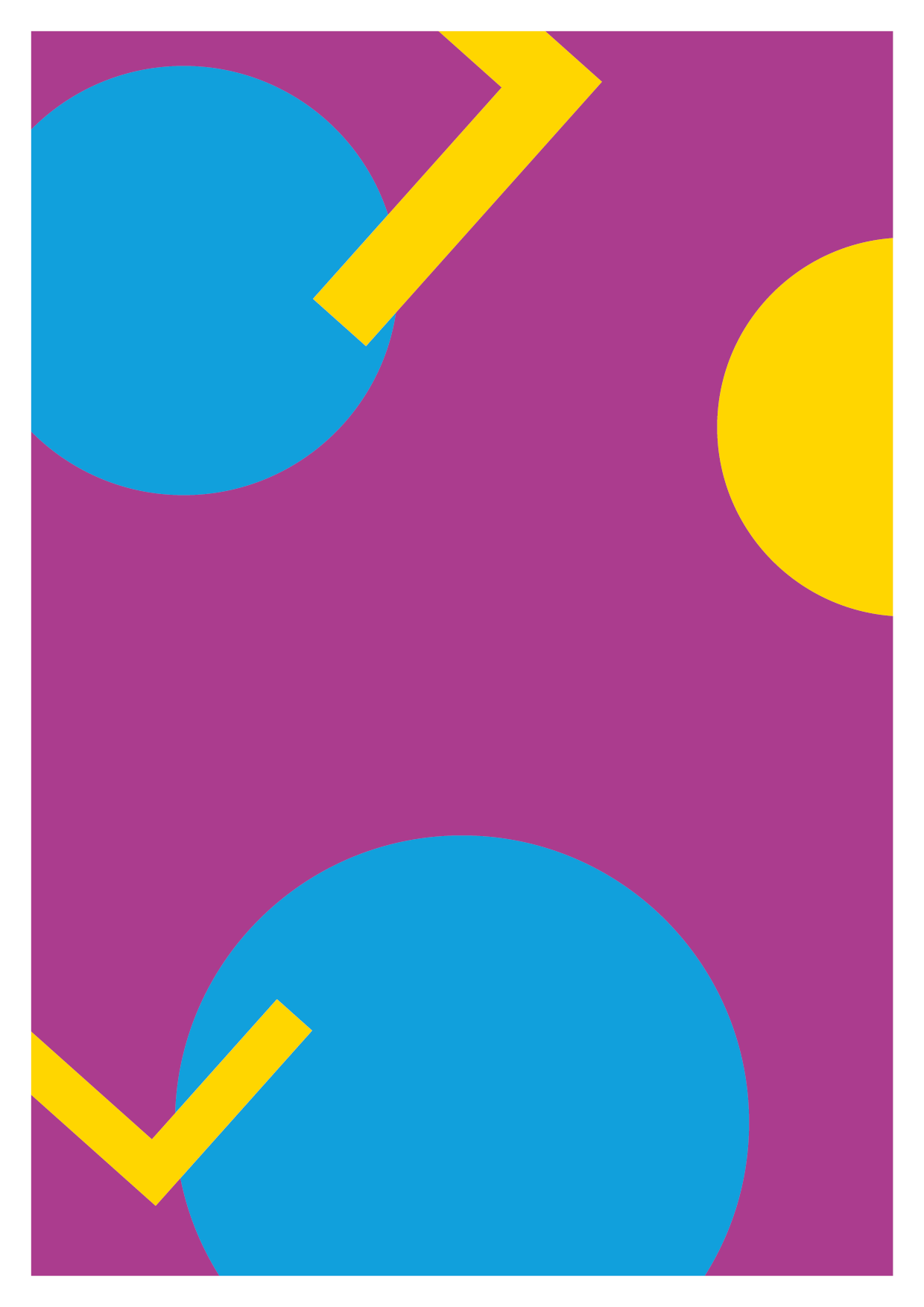 DREJEBOG TILForfatterrobotterne kommer!1. INTRODUKTIONIntro:Præsentér dig selv og hvad baggrunden er for dagens workshop. Giv klassen et klart billede af, hvad de kan forvente i generelle termer og uden at spoile for meget. Men så scenen er sat og de gennem snakken om deres evt. erfaringer med digital litteratur er sporet ind på dagens emne. (film på næste slide hjælper dem også med dette.)Spørg ind til om eleverne kender digital litteratur.Inden vi går i gang, vil jeg gerne høre, om I kender til digital litteratur?Er spil litteratur? Kender I til spil, hvor der er en i historie? [Bibliotekets definition] Man kan sige at digital litteratur er en litteratur med en
særlig og bevidst brug af et digitalt medie (det er ikke nok at det er skrevet i Word) Det er også en litteratur der kræver læserens interaktion for at give mening. Derefter vises introvideoen, som opsummerer 
genren samt de relevante kernebegreberNår vi skriver i dag, er det på vores digitale apparater og med mange
muligheder for at kombinere skriften med lyd, billeder, interaktive elementer,
kodning, måske får vi hjælp af kunstig intelligens til at formulere en søgning eller ligefrem skrive teksten for os. Det har mange forfattere eksperimenteret med. Spørgsmålet vi gerne vil rejse i dette forløb er: Hvad sker der når litteraturen
bliver digital? Bliver den mere relevant og nutidig eller bliver litteraturen slået
ihjel af vores digitale medieforbrug?  https://vimeo.com/545448731Den næste video kommer ind på det og viser to konkrete eksempler på værker   https://vimeo.com/766839139Du kan evt. vælge at undlade at vise video 2, hvis du vil købe dig lidt mere tid til sidst i workshoppen.2. VÆRKDEMONSTRATION 
         Vis Ord fra en andens mund og bibliotekaren 
giver en kort introduktion til indholdet Nu skal I prøve Ord fra en andens mund. Find jeres computere frem
og gå på nettet. Imens læser jeg lidt op om værket.”Hvordan ser en kat, et barn, en desperat single på pandemien?Kreativ koder og digital forfatter Andreas Refsgaard har sammen med Roskilde Bibliotekerne skabt et interaktivt værk med pandemien som tema. I værket ser du
dig selv gennem computerens kamera, ligesom i videomøder og fjernundervisning.
Men når du åbner munden, er det ikke dine ord der kommer ud. I stedet er det fortællinger fra en kat, et barn, en Netto-medarbejder, der hopper frem på skærmen.Det er altså ord fra en andens mund. Eller er det? Billederne af personer og dyr er
alle skabt af en algoritme. Deres personlige tekster er skabt af en kunstig intelligens kaldet GPT-3. Er det kunst eller bare kunstigt? Gå selv med på legen her”3. GPT-3Gæt et digt & intro til GPT-3:Vis de tre, korte digte. Spørg klassen om følgende: hvilke af disse er skrevet af en kunstig intelligens? Peg på skift på hvert digt og tag temperaturen ved at lade eleverne vise med håndsoprækning, når de mener et digt IKKE er skrevet af et menneske. De må gerne markere flere gange. Træk spændingen lidt og afslør så at alle tre faktisk er skrevet af en kunstig intelligens, nemlig af programmet GPT-3. Håbet er at give en indledende wow-oplevelse hos eleverne som en icebreaker inden det næste i workshoppen.Fortæl nu kort og præcist om GPT-3. Du kan evt finde inspiration og baggrundsviden her: https://www.zetland.dk/historie/seAAwZAg-aOZj67pz-97dac Inden workshoppen må eleverne gerne have oprettet sig på http://openai.com/api (Sign up i højre hjørne) Oprettelsen tager kun 2 min. Er det ikke sket inden modulet, så lad dem oprette sig, inden du går videre til næste slide.Indledende øvelserBeton over for klassen at det er vigtigt at de følger de næste trin og i dén rækkefølge de kommer i på dine slides. De skal ikke forfalde til ‘fri leg’ med programmet - dét kommer senere. Og det kan man godt forberede dem på. Understreg at de første trin her skal vænne dem til systemet og illustrere deres muligheder, så de kan udfolde sig mest muligt kreativt senere på workshoppen.Du bør ikke bruge mere end max 15 minutter på denne del.Kort pause på 5 minKig på dit ur. Sig mødetiden 5 minutter fra nu højt så hele klassen bider mærke i den. “Vi mødes her igen sharp kl.xx:xx, så I har tid nok til at lege videre med GPT-3.”Når pausen er slut skulle der gerne være gået 45 min af modulet og 45 minutter tilbage. Hvis tiden er skredet, så overvej i pausen, hvor du kan vinde tid i resten af workshoppen.Fri leg med GPT-3Det er optimalt at lade eleverne arbejde i 25 min i denne del. Er du presset på tid kan du nøjes med 15-20 min. Sørg for at eleverne er helt med på at de til slut skal have gemt to-tre gode teksteksempler i et dokument, så de kan byde ind når der samles og læses op til slut. Beton gerne at teksteksemplerne ikke bør være for lange af hensyn til oplæsningstid. Giver du dem mindre tid end 25 min, kan du også blot bede dem om kun at nå frem til 1-2 gemte teksteksempler. Nævn også at eleverne med fordel kan bruge undo-funktionen og så på ny generere tekst fra deres prompts for at se om de får et bedre forslag. Ofte skal GPT-3 have et par forsøg før den rammer noget virkelig brugbart. Når der kun er 5-10 minutter tilbage af elevernes skrivetid gør du dem opmærksom på at deadline for at være færdig nærmer sig, enten ved at cirkulere rundt og sige det til hver gruppe eller tage ordet og sige det i plenum.OplæsningDu kan tilgå dette punkt i workshoppen på forskellig vis alt efter, hvor lang tid der er tilbage af modulet. Har du god tid kan du i plenum spørge om nogle vil læse deres tekst (eller tekster) højt for hele klassen. Se hvor mange du kan nå på f.eks. 10 minutter. For at spare tid og gøre oplæsningen mere effektiv kan du også bede grupperne om at gå sammen tre-og-tre eller to-og-to og læse højt for hinanden. På denne måde er alle mere aktive end i plenum men omvendt får den enkelte grupper ikke et lige så bredt indblik i, hvad de forskellige grupper er endt med. Her må du vurdere, hvilken form for oplæsning der passer bedst til klassens dagsform og den resterende tid.OpsamlingTag den afsluttende refleksion i plenum, hvor eleverne sidder tilbage på deres oprindelige pladser. Har du god tid kan du evt lade eleverne snakke med nærmeste sidemand i 2-3 minutter om de forskellige spørgsmål på slidet - og så tage plenumdiskussionen bagefter. Mange føler sig først trygge ved at sige noget i plenum efter de lige først har formuleret pointerne over for en anden.Bibliotekaren stiller spørgsmål til eleverne, der både samler op på dagens aktiviteter
og inviterer eleverne til at dele deres indsigter – vælg de mest passende spørgsmål
fra listen nedenfor, eller kom selv på nogle, der passer til hvad der skete i forløbet. Afslut med at sige tak for besøget. MATERIALER”Forfatter-robotterne kommer” – PowerPoint til brug med elever. 
Guider dig og eleverne igennem forløbet. Noter med taleforslag og fokuspunkter. Drejebog med talepapir, hvis du vil slippe for at læse noterne i ppt.Find videoer, baggrundsartikler, podcast med mere på Roskildebib.dk/pandemipoesi FORBEREDELSE INDEN FORLØBAftal med klassens lærer(e) at eleverne har egne bærbare med samt at hver elev på forhånd har oprettet sig hos Openai.com/api (sign up i højre hjørne). Du kan også med fordel få læreren til at lægge link til Ord fra en andens mund på klassens modul i Lectio eller lignende system: https://netlitteratur.dk/ordfraenandensmund/Opret også selv en bruger hos OpenAI og eksperimentér grundigt med GPT-3, så du er bedst muligt forberedt til at svare på spørgsmål.Nærlæs noterne under hver slide. Læg især mærke til det anbefalede tidsforbrug for hver del af workshoppen, så du kan være på forkant, hvis tiden skrider eller på forhånd vælge at nedtone nogle af de indledende dele, hvis noget indikerer at du kan blive presset på tid, hvad angår workshoppens sidste del, hvor eleverne får mulighed for at udfolde sig frit.Tjek skærm/projektor og lyd – især om videoerne i ppt virkerFORBEREDELS PROGRAM E INDEN FORLØBFORBEREDELS PROGRAM E INDEN FORLØBFORBEREDELS PROGRAM E INDEN FORLØB5 minIntroduktion til digital litteratur med videoer10 min”Ord fra en andens mund” af Andreas Refsgaard – Præsentation af værk og afprøvning 25 minØvelse: Skriv med maskinen - Guidet brug af GPT-3 (Gem det bedste)05 minPause20 minØvelse: Fri leg med GPT-3 – Gem tre eksempler10 minOplæsning af gruppernes produktioner10 minAfsluttende samtale og refleksion